Application Form: SZC Spring Sesshin 2-9 October 2015Name: _______________________________________________________________________Address: _____________________________________________________________________Phone:  H: ________________ W:_________________ Mob: ___________________________Email: _______________________________________________________________________In case of emergency, contact: Name: ______________________________ Phone(s): _________________________________Special factors: If your financial situation makes it impossible for you to pay the applicable fee, please contact the sesshin coordinator no later than 11 September  (i.e. 3 weeks before sesshin starts).If there are any medical or personal factors that may affect your participation, please note them. This information will be confidential to sesshin coordinator, teacher, and sesshin leaders. Medications or treatments required for specific medical conditions, allergies etc must be brought with you to sesshin as only basic first aid supplies are available. Special food requirements: Food will be vegetarian. If you have specific requirements e.g. if you do not eat dairy products or eggs, if you require or prefer soy milk, if you have allergies to any foods-please specify now, so that our food shopping can take this into account. It is too late to tell us once you are at sesshin. ____________________________________________________________________________________If you are not an SZC member, specify previous meditation experience:_____________________________________________________________________________________Do you have any medical or first aid training?______________________________________________ Attendance details:  Full time, 2-9 October	 SZC member     Non-member Part time:	 Number of days: ______ Arrival/Departure day and time: __________________All participants will begin sesshin together on Friday 2 October. For planning purposes we must have both day and time for part-time departures. When counting days for part-time enrolment, do not count first day, 2 October as a separate day. Add it to the part-day on which you are leaving and call that one full day. bvbTransport:  I need transport      I can offer transport     No. of seats: __  I have a 4WD or Station WagonIf you have your own plans or preferences about transport (e.g., travelling with another sesshin student), please give this information here. Do not leave transport information blank.  If you do not give it now you will have to be asked later. ___________________________________________________________________Fees:  	Full time:  SZC member   $390          Non-member $505   Part time:  SZC member   $56 per day ____________	Part time:  Non member    $72 per day ____________	   Additional donation:                              ____________   			   		Total: ____________ If you wish to apply for the Anne Marie Buescher Scholarship, please check this box. The scholarship provides assistance in meeting sesshin fees to applicants who would otherwise not be able to afford to attend. If you check this box, you will be contacted by the Sesshin Coordinator to discuss your application.Organising a sesshin at Kodoji requires a large amount of volunteer labour, and late changes cause much extra work for volunteers and/or extra costs for SZC. We ask you to note carefully the following deadlines and provisions, to which no exceptions will be made.Fees are payable by  18 September (2 weeks before sesshin starts). Applications or payments received after this date incur a 10% additional fee.No applications will be accepted after 25 September (one week before), unless a cancellation occurs. Applicants who have not paid by 25 September will have their places cancelled.Except in the case of unforeseeable emergencies, no refunds will be made if you cancel after 25 September or if you leave sesshin earlier than your nominated time.Post this form to: 	Sesshin Coordinator, SZC, 251 Young Street, Annandale NSW 2038OR send as an email attachment to: 	janetselby@bigpond.comInclude full payment by one of the following methods (please indicate):Cheque or money order payable to Sydney Zen Centre. Do not send cash.    Electronic funds transfer to: BSB 062-182, Account No. 1013 7103 *In the EFT description box, give your surname followed by 'SE'. If you pay by EFT, print out and post, or email, a copy of the transfer details page which you receive from your bank at the time of making the transfer.* Please note this is a new account number which has changed since we became incorporated in 2015.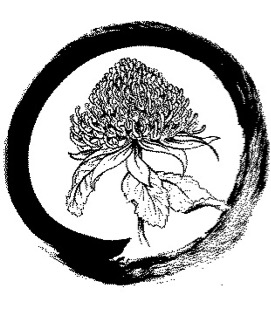 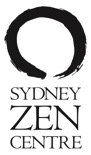 